Mass INTRODUCTORY RITESEntrance- Mass begins with everyone standing and singing the opening hymn.  The celebrant and other ministers enter in procession and reverence the altar with a bow and/or a kiss.   Greeting- When the opening hymn has concluded the priest and the people sign themselves with the Sign of the Cross, while the Priest, facing the people, says: Priest:  In the name of the Father, and of the Son, and of the Holy Spirit.People:  Amen.Priest:  The grace of our Lord Jesus Christ, and the love of God, and the communion of the Holy Spirit be with you all. Or Priest:  Grace to you and peace from God our Father and the Lord Jesus Christ. Or  Priest:  The Lord be with you. People:  And with your spirit.Penitential RitePriest:  Brethren (brothers and sisters), let us acknowledge our sins, and so prepare ourselves to celebrate the sacred mysteries. Priest and People: Form A I confess to almighty God  and to you, my brothers and sisters,  that I have greatly sinned,  in my thoughts and in my words,  in what I have done and in what I have failed to do,  (And, striking our breast with our fist softly, we say:) through my fault, through my fault, through my most grievous fault;  therefore I ask blessed Mary ever-Virgin,  all the Angels and Saints,  and you, my brothers and sisters,  to pray for me to the Lord our God.  Form B Priest:  Have mercy on us, O Lord. People:  For we have sinned against you. Priest:  Show us, O Lord, your mercy. People:  And grant us your salvation. Form C Priest:  You were sent to heal the contrite of heart. People:  Lord, have mercy. Priest:  You came to call sinners. People:  Christ, have mercy. Priest:  You are seated at the right hand of the Father to intercede for us. People:  Lord, have mercy.The absolution of the Priest follows: Priest:  May almighty God have mercy on us, forgive us our sins, and bring us to everlasting life.  People:  Amen.Kyrie- We are all standing and the Kyrie eleison (Lord, have mercy) invocations follow, unless they have just occurred in a formula of the Penitential Act.Priest:  Lord, have mercy. Or: Kyrie, eleison. People:  Lord, have mercy. Or: Kyrie, eleison. Priest:  Christ, have mercy. Or: Christe, eleison. People: Christ, have mercy. Or: Christe, eleison. Priest:  Lord, have mercy. Or: Kyrie, eleison. People:  Lord, have mercy. Or: Kyrie, eleison. GloriaPriest and People:Glory to God in the highest, and on earth peace to people of good will. We praise you,  we bless you,  we adore you,  we glorify you,  we give you thanks for your great glory,  Lord God, heavenly King,  O God, almighty Father.  Lord Jesus Christ, Only Begotten Son,  Lord God, Lamb of God, Son of the Father,  you take away the sins of the world,  have mercy on us;  you take away the sins of the world,  receive our prayer;  you are seated at the right hand of the Father,  have mercy on us.  For you alone are the Holy One,  you alone are the Lord,  you alone are the Most High,  Jesus Christ,  with the Holy Spirit,  in the glory of God the Father.  Amen.Opening PrayerPriest:  Let us pray.And all pray in silence with the priest for a moment. Then the priest, with hands extended, says the Collect prayer, at the end of which the people acclaim: People:  Amen.LITURGY OF THE WORD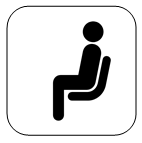 First Reading- We listen to a reading from the Old Testament.  Lector:  The Word of the Lord.People:  Thanks be to God.Responsorial Psalm- We join in a prayer called a Psalm which is from the Old Testament.  It is read or sung.Second Reading- We listen to a reading from the New Testament.Lector:  The word of the Lord.People:  Thanks be to God.Gospel Acclamation- The Alleluia is a word of praise and is usually sung.  During the seasons of Advent and Lent, instead of Alleluia, we say another short prayer, called an invocation.Cantor:  Alleluia!People:  Alleluia! Gospel ReadingPriest:  The Lord be with you. People:  And with your spirit. Priest:  A reading from the holy Gospel according to N. *We make a fist with our right hand and with our thumb we make a small Sign of the Cross on our forehead, on our lips, and over our heart and silently pray, “God be in my mind, on my lips, and in my heart.”)People:  Glory to you, O Lord.We listen to the gospel of the Lord.Priest:  The Gospel of the Lord. People:  Praise to you, Lord Jesus Christ. Homily- This is when the priest shares special thoughts and ideas with us to help us connect the gospel to our own life experiences.After the homily a brief period of silence is appropriately observed.Profession of FaithPriest and People:I believe in one God, the Father almighty, maker of heaven and earth, of all things visible and invisible. I believe in one Lord Jesus Christ, the Only Begotten Son of God, born of the Father before all ages. God from God, Light from Light, true God from true God, begotten, not made, consubstantial with the Father; through him all things were made. For us men and for our salvation he came down from heaven, 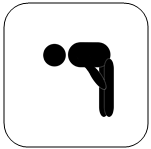 (bow) and by the Holy Spirit was incarnate of the Virgin Mary, and became man. For our sake he was crucified under Pontius Pilate, he suffered death and was buried, and rose again on the third day in accordance with the Scriptures. He ascended into heaven and is seated at the right hand of the Father. He will come again in glory to judge the living and the dead and his kingdom will have no end. I believe in the Holy Spirit, the Lord, the giver of life, who proceeds from the Father and the Son, who with the Father and the Son is adored and glorified, who has spoken through the prophets. I believe in one, holy, catholic and apostolic Church. I confess one baptism for the forgiveness of sins and I look forward to the resurrection of the dead and the life of the world to come. Amen.Universal Prayer or Prayer of the Faithful (General Intercessions)- We stand and the reader presents our needs to God.  We pray silently as the reader prays aloud. Reader:  We pray to the Lord.People:  Lord, hear our prayer.The priest summarizes our needs.  We pray silently as he prays aloud.People:  Amen.LITURGY OF THE EUCHARISTOffertory Song- During the collection, we are sitting and a hymn is sung while the altar is being prepared and the gifts are being brought to the altar.Preparation of the GiftsPriest:  Blessed are you, Lord God of all creation,              for through your goodness we have received              the bread we offer you:              fruit of the earth and work of human hands,              it will become for us the bread of life. People:  Blessed be God for ever. Priest:  By the mystery of this water and wine             may we come to share in the divinity of Christ              who humbled himself to share in our humanity. Priest:  Blessed are you, Lord God of all creation,              for through your goodness we have received              the wine we offer you:              fruit of the vine and work of human hands             it will become our spiritual drink. People:  Blessed be God for ever.Invitation to PrayerPriest:  Pray, brethren (brothers and sisters),              that my sacrifice and yours              may be acceptable to God,              the almighty Father. People:  May the Lord accept the sacrifice at your hands for the praise and glory of his name, for our good and the good of all his holy Church. Prayer Over the Offerings- The priest asks God to bless and accept our gifts.  We pray silently as he prays aloud.  People:  Amen.Eucharistic PrayerPriest:  The Lord be with you. People:  And with your spirit. Priest:  Lift up your hearts. People:  We lift them up to the Lord. Priest:  Let us give thanks to the Lord our God. People:  It is right and just.The priest says a prayer of thankfulness and praise.  We pray silently as he prays aloud.  When he invites us to respond, we say or sing:Priest and People: Holy, Holy, Holy Lord God of hosts.  Heaven and earth are full of your glory.  Hosanna in the highest.  Blessed is he who comes in the name of the Lord.  Hosanna in the highest. Or Sanctus, Sanctus, Sanctus Dóminus Deus Sábaoth.  Pleni sunt caeli et terra glória tua.  Hosánna in excélsis.  Benedíctus qui venit in nómine Dómini.  Hosánna in excélsis. 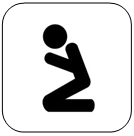 As the priest recites the words and actions of Jesus at the Last Supper, we kneel and pray silently. Mystery of Faith- During the Eucharistic Prayer the people are invited to acclaim the Mystery of Faith.  This simple acclamation proclaims the belief of the resurrection of the Lord.  We acknowledge His death and we also proclaim our faith that He will come again.Priest:  The mystery of faith.People:  We proclaim your Death, O Lord,                and profess your Resurrection                until you come again.  Or               When we eat this Bread and drink this Cup,               we proclaim your Death, O Lord,               until you come again.  Or               Save us, Savior of the world,               for by your Cross and Resurrection               you have set us free. We continue to pray silently as the priest prays aloud.  At the end of the prayer, the priest prays the following words:Priest:  Through him, and with him, and in him,              O God, almighty Father,              in the unity of the Holy Spirit,              all glory and honor is yours,              for ever and ever.People:  Amen. The Lord’s PrayerAfter the chalice and paten have been set down, the Priest, with hands joined, says: Priest:  At the Savior’s command              and formed by divine teaching,              we dare to say:Priest and People:  Our Father, who art in heaven,                               hallowed be thy name;                               thy kingdom come,                               thy will be done                               on earth as it is in heaven.                               Give us this day our daily bread,                               and forgive us our trespasses,                               as we forgive those who trespass against us;                               and lead us not into temptation,                               but deliver us from evil.Priest:  Deliver us, Lord, we pray, from every evil,              graciously grant peace in our days,              that, by the help of your mercy,              we may be always free from sin              and safe from all distress,              as we await the blessed hope              and the coming of our Savior, Jesus Christ.People:  For the kingdom,              the power and the glory are yours              now and for ever.Sign of PeacePriest:  Lord Jesus Christ,              who said to your Apostles,              Peace I leave you, my peace I give you,              look not on our sins,              but on the faith of your Church,              and graciously grant her peace and unity             in accordance with your will.             Who live and reign for ever and ever.People:  Amen.Priest:  The peace of the Lord be with you always. People:  And with your spirit.Priest:  Let us offer each other the sign of peace. And all offer one another a sign, in keeping with local customs, that expresses peace, communion, and charity.Lamb of God- We kneel while the priest takes the host, breaks it over the paten, and places a small piece in the chalice, saying quietly: Priest:  May this mingling of the Body and Blood              of our Lord Jesus Christ              bring eternal life to us who receive it.People:  Lamb of God, you take away the sins of the world,              have mercy on us.              Lamb of God, you take away the sins of the world,              have mercy on us.              Lamb of God, you take away the sins of the world,              grant us peace.Communion PrayerPriest:  Behold the Lamb of God,             Behold him who takes away the sins of the world.             Blessed are those called to the supper of the Lamb.Priest and People:  Lord, I am not worthy                              that you should enter under my roof,                              but only say the word                              and my soul shall be healed.Holy Communion- As the people receive Communion, the communion song is sung.  We stay kneeled until it is time for us to receive Holy Communion.  We then walk slowly with our hands folded as we make our way to the priest or Eucharistic Minister.  Remember to bow to show reverence for the Body and Blood of Christ when you stand before the priest or Eucharistic Minister. *If you have not received first Holy Communion, hold your arms across your chest when you approach the priest to receive a blessing.Priest or Eucharistic Minister:  The Body/Blood of Christ.Each person:  Amen.After receiving the Eucharist, walk back to your seat in a respectful manner with your hands folded.  When you come to your seat kneel to pray or for meditation.When the distribution of Communion is over, the Priest or a Deacon or an acolyte purifies the paten over the chalice and also the chalice itself.  Then priest may return to his chair and when he sits down the people can sit down.Meditation:  Silence or Song of Praise- A sacred silence may be observed for a while, or a Psalm or other canticle of praise or a hymn may be sung.Prayer after Communion Priest:  Let us pray. We all stand and pray in silence with the priest for a while, unless silence has just been observed.  Then the priest, with hands extended, says the Prayer after Communion, at the end of which the people acclaim:People:  Amen.Concluding Rites- During the Concluding Rites, announcements may be made (if necessary) after the Prayer after Communion. Priest:  The Lord be with you. People:  And with your spirit.The celebrant then blesses the people assembled.  The priest and the people sign themselves with the Sign of the Cross, while the Priest, facing the people, says:Priest:  May almighty God bless you, the Father, and the Son, and the Holy Spirit. People:  Amen.  After the blessing, the priest dismisses the people.Priest:  Go forth, the Mass is ended. Or Priest:  Go and announce the Gospel of the Lord. Or Priest:  Go in peace, glorifying the Lord by your life. Or Priest:  Go in peace. The people reply: People:  Thanks be to God.Then the Priest will go to the altar again and kiss it.  After this he is joined by the other ministers in front of the altar, and after a brief moment they all bow toward the altar.  While this is happening the congregation sings the final hymn.  The ministers of the liturgy, minus the Book of the Gospels, now exit the church.  The congregation should remain in their places until the end of the closing hymn.  